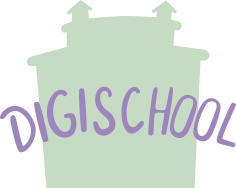 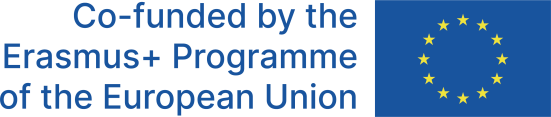 Byzantská misia       Rastislav, panovník Veľkej Moravy, si uvedomoval úlohu cirkvi a náboženstva pri uplatňovaní politických záležitostí a potrebu vytvorenia vlastnej cirkevnej organizácie, ak chce mať zo svojej ríše samostatnú krajinu nezávislú od Franskej ríše. Preto požiadal pápeža Mikuláša I. o vyslanie vierozvestcov, ktorí by na Veľkej Morave šírili kresťanstvo. Pápež si ale nechcel narobiť problémy práve s Franskou ríšou, keďže bavorskí/ nemeckí kňazi pôsobili na Veľkej Morave, preto sa Rastislavova požiadavka nestretla s úspechom. Rastislav upriamil pozornosť na Byzantskú ríšu, kde vyslal k cisárovi Michalovi III. poslov s rovnakou požiadavkou o vierozvestcov v roku 862. Cisár Byzantskej ríše Rastislavovej požiadavke vyhovel aj z politických dôvodov, keďže chcel zastaviť rozpínavosť Bulharov, nepriateľov Byzancie aj Veľkej Moravy.       Práve na základe týchto udalostí boli na Veľkú Moravu poslaní solúnski bratia, Konštantín a Metod. Neboli síce kňazi, ale diplomati s bohatými skúsenosťami so zahraničnými misiami. Navyše ovládali sloviensky jazyk. Ešte pred príchodom na Veľkú Moravu vytvorili písmo hlaholiku z malých písmen gréckej abecedy. Hlaholika mala 38 znakov a tvary písmen boli vytvorené z kresťanských symbolov - kruhu, rovnostranného trojuholníka a kríža. Do staroslovienčiny preložili Sväté písmo, Skutky apoštolov, Listy apoštolov, Žalmy...       Na Veľkú Moravu prichádzajú v roku 863 a hneď začínajú so svojim pôsobením. Konštantín získal právomoc nad veľkomoravským duchovenstvom, založili slovienske cirkevné učilište na výchovu a vzdelávanie kňazov v staroslovienčine napriek tomu, že ich nemohli vysvätiť. Boli vysvätení neskôr v Ríme. Učili ich čítať, písať, liturgiu aj teológiu, všetko v staroslovienčine. Práve staroslovienčinu začali využívať aj ako bohoslužobný jazyk, čo vyvolávalo vlnu kritiky a nevraživosti u bavorských kňazov, ktorí Konštantína a Metoda ohovárali pred pápežom. V roku 867 sa museli solúnski bratia vydať na cestu do Ríme, pozval ich sám pápež Mikuláš I., aby obhájili svoje kroky a učenie.        Cestou sa zastavili v Blatnohrade u Koceľa, ktorí k sprievodu pripojil ďalších čakateľov na vysvätenie, potom v Benátkach, kde viedli dišputu s trojjazyčníkmi, teda tými, ktorí uznávali iba tri liturgické jazyky - latinčinu, gréčtinu a hebrejčinu. Obhajovali pred nimi sloviensku liturgiu.        Po príchode do Ríma ich privítal nový pápež Hadrián II. Odovzdali mu dar, ostatky sv. Klimenta, ktoré našli pri jednej zo svojich predošlých misií. Konštantín a Metod museli opäť obhájiť starosloviensku liturgiu a nakoniec pápež Hadrián II. schválil preklady bohoslužobných kníh a ako súhlas so staroslovienskou liturgiou položil dané preklady na oltár baziliky Santa Maria Maggiore v Ríme. Počas pobytu v Ríme boli viacerí zo žiakov Konštantína a Metoda vysvätení za kňazov (Kliment, Gorazd, Naum, Angelár) rovnako aj Metod. Konštantín ochorel, vstúpil v Ríme do kláštora a 14. 2. 869 zomiera. Metod sa chcel vrátiť na Veľkú Moravu, ale Koceľ ho presvedčil, aby išiel znova do Ríma s získal vyššie vysvätenie, čo sa mu aj podarilo, bol vysvätený za biskupa a súčasne sa stal aj arcibiskupom nad územím Panónie a Veľkej Moravy, teda aj nadriadený bavorským kňazom na Veľkej Morave.       Cestou na Veľkú Moravu ho ale práve bavorskí kňazi dali zajať a súdili ho v Regensburgu. Z väzenia sa dostal až po 2,5 roku na zákrok nového pápeža Jána VIII. V roku 873 sa Metod ujal funkcie arcibiskupa na Veľkej Morave.        879 sa Metod znova musel vydať na cestu do Ríma. Dôvodom boli intrigy bavorských kňazov, ale aj snahy Svätopluka, nového panovníka Veľkej Moravy, o odovzdanie ríše pod ochranu pápeža, čím by mohol získavať nové územia pod vlajkou šírenia kresťanstva. V Ríme Metod opäť obhajoval sloviensku liturgiu, čo sa mu podarilo a pápež Ján VIII. následne vydal bulu Industriae tuae (880), ktorou sloviensku liturgiu naďalej povolil, ale súčasne s latinskou, Metoda podporil v jeho funkcii, vysvätil za biskupa Metodovho odporcu Wichinga, ktorý sa stal nitrianskym biskupom. Zdá sa, že samotný Svätopluk taktiež nebol veľmi naklonený slovienskej liturgii, pretože pápež v bule povolil aj jemu a jeho dvoru slúžiť omše v latinčine. Bulou však vzal pápež Veľkú Moravu pod svoju ochranu, čím sa ríša dostala na úroveň ostatných významných krajín a Svätopluk mohol byť vnímaný ako kráľ.       Metod si ale pokoja ani potom neužil. Najmä bavorskí kňazi, Wiching ale aj samotný Svätopluk na neho útočili. Dokonca Wiching krátko pred Metodovou smrťou dosiahol u pápeža Štefana V. zrušenie slovienskej liturgie. Metod za svojho nástupcu určil Gorazda, jedného zo svojich žiakov a v roku 885 zomiera.        Na Metodovo miesto nastúpil s odobrením Svätopluka Wiching, ktorý sa súčasne postaral o vyhnanie žiakov Konštantína a Metoda z územia Veľkej Moravy. Niektorí z nich sa usadili pri Ochridskom jazere v dnešnom Macedónsku. Naďalej pokračovali v práci svojich učiteľov, prepracovali hlaholiku na cyriliku (z veľkých písmen gréckej abecedy), ktorá sa stala základom dnešnej azbuky.        Na Veľkej Morave sa tak cirkevná moc dostala opäť pod vplyv bavorských/ franských kňazov.       Pôsobenie Konštantína a Metoda predstavuje dôležitú súčasť našich dejín. Vďaka nim mali naši predkovia svoje prvé písmo hlaholiku, ich jazyk staroslovienčina sa stala liturgickým jazykom. Konštantín a Metod šírili kresťanstvo, preto sú označovaní ako vierozvestcovia, podporovali vzdelanie, boli tvorcami právneho zákonníka a s ich pôsobením sa spájajú významné literárne pamiatky veľkomoravského obdobia a našej histórie (napr. prvá báseň v staroslovienčine Proglas). 